Ahoj milé děti, pokuste si vyrobit malou podzimní dekoraci – sovičku - před váš dům nebo byt z nasbíraného suchého listí, nebo jednoduchý podzimní věnec na dveře.                                                                     Zdraví vás Vlaďka a Jana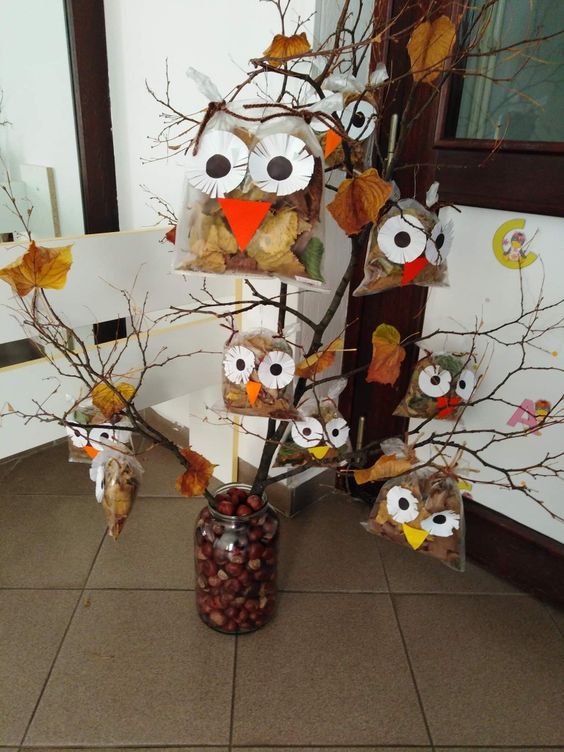 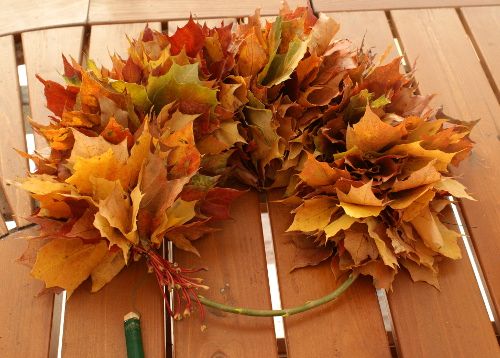 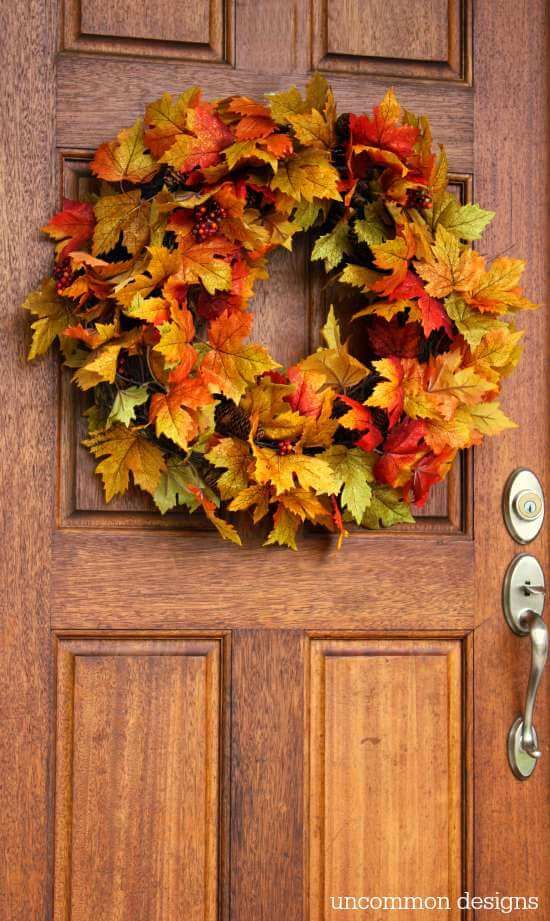 